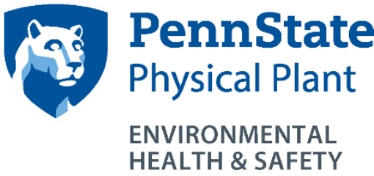 Bloodborne PathogenImmunization DeterminationComplete the form below and send to Occupational Medicine for record keeping.1850 East Park Avenue, Centre Medical Sciences Bldg., Suite 310, State College, PA 16803.Option IOption IIOption IIIEmployee Name: __________________________________University ID # _______________________Department/Unit: _________________________________	Job Title _____________________________Date: _______________________                Signature ________________________________________I have been previously vaccinated against Hepatitis B.To the best of my knowledge, those vaccination dates were:Vaccination 1: _______________  Vaccination 2: _______________  Vaccination 3: _______________Hepatitis B DeclinationI understand that due to my occupational exposure to blood or other potentially infectious materials (OPIM) I may be at risk of acquiring hepatitis B virus (HBV) infection. I have been given the opportunity to be vaccinated with hepatitis B vaccine, at no charge to myself. However, I decline hepatitis B vaccination at this time. I understand that by declining this vaccine, I continue to be at risk of acquiring hepatitis B, a serious disease. If in the future I continue to have occupational exposure to blood or OPIM, and I want to be vaccinated with hepatitis B vaccine, I can receive the vaccination series at no charge to me.I wish to be immunized against Hepatitis BOnce you have completed the training requirements, contact the Occupational Medicine Office at 814-863-8492 to schedule an appointment. Note that the financial responsibility for Hepatitis B immunization and any related laboratory testing rests on the Department or Unit where the employee works.